Publicado en Madrid el 16/11/2022 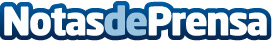 MEDION® lanza su nuevo portátil ERAZER® Major X10 para gamers y creadores El nuevo MEDION® ERAZER® Major X10 lleva el rendimiento al siguiente nivel, con procesador Intel® de 12ª gen y la nueva gráfica Intel ARC® incluyendo además de un diseño y refrigeración óptima, la tecnología de Audio 3D Nahimic, y hasta 7 títulos gratis* entre juegos y aplicaciones para creadoresDatos de contacto:Medion Iberia619693989Nota de prensa publicada en: https://www.notasdeprensa.es/medion-lanza-su-nuevo-portatil-erazer-major_1 Categorias: Juegos Software Consumo Gaming http://www.notasdeprensa.es